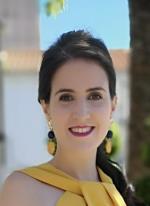 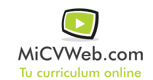 Experiencia ProfesionalExperiencia Profesional Parfois 12/2018-1/2019-- Selecciona -- ((Seleccionar)) Cobrar en Caja, Limpiar, colocar tienda y estocaje Habilidades y CapacidadesHabilidades y CapacidadesHabilidades y CapacidadesHabilidad 1Habilidad 2Habilidad 3Habilidad 4Habilidad 5Habilidad 6FormaciónFormaciónF.p grado medio peluqueria  6/2008Graduado Escolar / ESO / Primaria Grabriel y galán . Plasencia Formación ComplementariaFormación ComplementariaIdiomasIdiomasInformáticaInformáticaInformación adicionalhttp://Roco-cc.MiCVweb.com